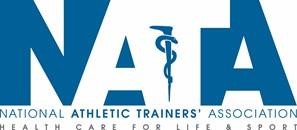 Chuck Kimmel First-Time Attendee AwardNATA Student Leadership Committee Award ApplicationDue Date: April 15th, 2019Thank you for your interest in applying for the NATA Student Leadership Committee (SLC) Chuck Kimmel First-Time Attendee Award! We are excited you wish to attend the national convention and applaud you for taking initiative to further both your involvement in athletic training as well as professional development. This opportunity will provide a total of $2,000 in award money for two to four athletic training students to attend the NATA Clinical Symposia & AT Expo in June. Good luck!Eligibility Submit completed application in PDF format to the NATA SLC Outreach Committee at slcoutreachcom@gmail.com by April 15 o Include a letter of recommendation from a certified athletic trainer at the college/university you’re attendingReturn completed program director verification form (can be sent with application materials from the student)Must be a first-time student attendee to the NATA Clinical Symposia & AT ExpoMust be a junior or senior (undergraduate) student or first or second year (entry level master's degree) student enrolled in an accredited athletic training program by the time of application deadlineCan't be eligible to sit for the BOC exam to applyMust be an NATA student member and have an NPI prior to applyingMust have at least a 3.0 GPA on a 4.0 scaleAll selected award winners MUST attend the NATA SLC Student Reception hosted in the Cramer Lounge during the NATA Clinical Symposia & AT Expo in order to receive their award APPLICANT By signing your name below you acknowledge you meet the eligibility requirements above. Applicant signature: 	Date: General Information:Applicant’s Full Name: School Address:     Permanent Address: 	Short Answer: Please answer all of the following questions in 300-350 words per question. Short answers may be attached in a word document and saved in PDF format.What interests you in attending the annual NATA convention?How does attending the annual convention benefit you as a student?List volunteer work you have done (committee/club involvement, blood drives, etc.) and athletic training related meetings/conferences you have attended.5. Do you plan on giving back to the profession of athletic training? If so, how?Chuck Kimmel First-Time Attendee Award Program Director Verification Form This form is to be completed by the program director at the college/university the award applicant is currently enrolled in. I, 	(print program director name) verify that (print applicant name), is in good standing within the athletic training program at 	(college/university name) and verifies that the information, including GPA listed above, is accurate. Program director signature 	Date 